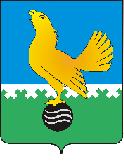 Ханты-Мансийский автономный округ-Юграмуниципальное образованиегородской округ город Пыть-ЯхГЛАВА ГОРОДАП О С Т А Н О В Л Е Н И ЕОб отмене постановлений главы городаВ соответствии с Федеральным законом от 06.03.2006 № 35-ФЗ «О противодействии терроризму», постановлением Правительства Российской Федерации от 25.03.2015 № 272 «Об утверждении требований к антитеррористической защищенности мест массового пребывания людей и объектов (территорий), подлежащих обязательной охране полицией, и форм паспортов безопасности таких мест и объектов (территорий)»:Признать утратившими силу постановления главы города:- от 24.04.2017 №14-пг «О Межведомственной комиссии по обследованию мест массового пребывания людей, расположенных на территории муниципального образования городской округ город Пыть-Ях»;- от 31.05.2017 № 21-пг «О внесении изменения в постановление главы города от 22.04.2017 № 14-пг «О Межведомственной комиссии по обследованию мест массового пребывания людей, расположенных на территории муниципального образования городской округ город Пыть-Ях»;- от 30.06.2017 № 32-пг «О внесении изменений в постановление главы города от 24.04.2017 № 14-пг «О межведомственной комиссии по обследованию мест массового пребывания людей, расположенных на территории муниципального образования городской округ г. Пыть-Ях» (в ред. от 31.05.2017 № 21-пг)».2.	Отделу по наградам, связям с общественными организациями и СМИ управления делами (О.В. Кулиш) опубликовать постановление в печатном средстве массовой информации «Официальный вестник».3.	Отделу по информационным ресурсам (А.А. Мерзляков) разместить постановление на официальном сайте администрации города в сети Интернет.	4.	Настоящее постановление вступает в силу после его официального опубликования.5. Контроль за выполнением постановления возложить на заместителя главы города (направление деятельности -административно-правовые вопросы).Глава города Пыть-Яха					    		            А.Н. Морозов